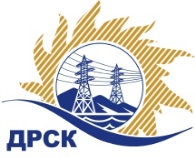 Акционерное Общество«Дальневосточная распределительная сетевая  компания»Протокол № 273/УТПиР-ВПзаседания закупочной комиссии по выбору победителя по открытому  запросу предложений на право заключения договора: Разработка рабочей документации по объекту "Реконструкция ПС 110/6 кВ Промузел с заменой 2 трансформаторов типа ТДН-40, с увеличением трансформаторной мощности на 48 МВА до 80 МВА филиал ПЭС закупка № 147.1 раздел 2.2.1.  ГКПЗ 2018ПРИСУТСТВОВАЛИ: члены постоянно действующей Закупочной комиссии АО «ДРСК» 1-го уровня.Форма голосования членов Закупочной комиссии: очно-заочная.ВОПРОСЫ, ВЫНОСИМЫЕ НА РАССМОТРЕНИЕ ЗАКУПОЧНОЙ КОМИССИИ: Об утверждении результатов процедуры переторжки.Об итоговой ранжировке заявок.О выборе победителя запроса предложений.РЕШИЛИ:ВОПРОС 1 «Об утверждении результатов процедуры переторжки»Признать процедуру переторжки состоявшейся.Принять окончательные цены заявок участниковВОПРОС 2 «Об итоговой ранжировке заявок»Утвердить итоговую ранжировку заявокВОПРОС 3 «О выборе победителя запроса предложений»Признать Победителем открытого запроса предложений «Разработка рабочей документации по объекту "Реконструкция ПС 110/6 кВ Промузел с заменой 2 трансформаторов типа ТДН-40, с увеличением трансформаторной мощности на 48 МВА до 80 МВА филиал ПЭС» участника, занявшего первое место в итоговой ранжировке по степени предпочтительности для заказчика: ООО «АСК «Барс» (г. Иркутск, ул. Флюкова, 37) на условиях: Цена: 2 669 125,36 руб.  (НДС не предусмотрен). Срок поставки: с момента заключения договора не позднее 29.06.2018 г. с Условия оплаты: Расчет производится путем перечисления денежных средств на расчетный счет Подрядчика в течение 30 (тридцати) календарных дней с даты подписания актов сдачи-приемки работ обеими сторонами на основании счета, выставленного подрядчиком. Окончательный расчет, за исключением обеспечительного платежа, если это предусмотрено условиями договора, производится в течение 30 (тридцати) календарных дней после устранения Подрядчиком замечаний Заказчика и получения положительного заключения по выполненной документации на основании акта сдачи-приемки работ по последнему этапу и счета, выставленного подрядчикомИсп. Ирдуганова И.Н.Тел. 397-147г. Благовещенскг. Благовещенск«27»  _февраля_2018«27»  _февраля_2018ЕИС  31705851447  №п/пНаименование Участника закупки и место нахожденияОкончательная цена заявки, руб. без НДС.1ООО «АСК «Барс»»г. Иркутск, ул. Флюкова, 372 669 125,362ООО «РОСПроект»г. Кемерово, ул. Карболитовская, 12 760 000,003ООО «Северэнергопроект»г. Вологда, ул. Комсомольская, 33 930 042,774ООО «Техно Базис»г. Иркутск, ул. Рабочего Штаба, 1/54 543 732,00  5ООО «ЭнергоРегион»г. Владивосток, ул. Алеутская, 45А2 957 684,13Место в итоговой ранжировкеНаименование Участника закупки и место нахожденияОкончательная цена заявки, руб. без НДС.Балл по предпочтительностиПрименение приоритета в соответствии с 925-ПП1 местоООО «АСК «Барс»»г. Иркутск, ул. Флюкова, 372 669 125,362,357нет2 местоООО «РОСПроект»г. Кемерово, ул. Карболитовская, 12 760 000,002,267нет3 местоООО «ЭнергоРегион»г. Владивосток, ул. Алеутская, 45А,2 957 684,132,071нет4 местоООО «Северэнергопроект»г. Вологда, ул. Комсомольская, 33 930 042,771,108нет5 местоООО «Техно Базис»г. Иркутск, ул. Рабочего Штаба4 543 732,000,500нетСекретарь Закупочной комиссии: Елисеева М.Г.  _____________________________